 KHALIL 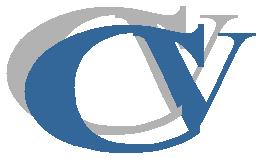 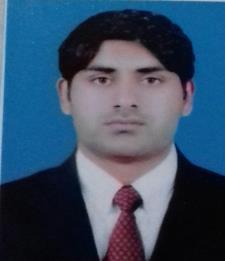 Email:	khalil.236990@2freemail.com Address: Dubai UAE.Objective:Seek as opportunity with an organization of repute my experience as a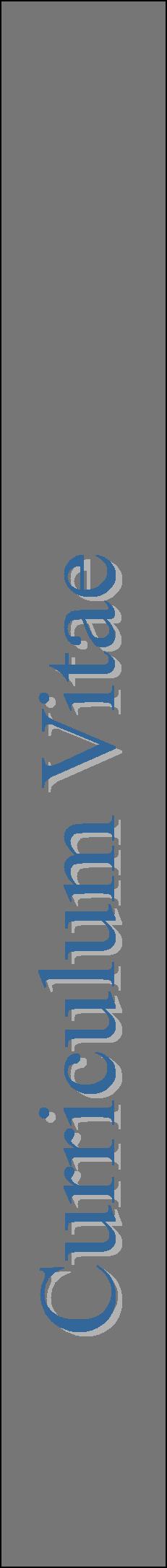 SECURITY GUARD, FABRICATION FITTER, DRIVER to the best advantage of the organization and which opportunities exist for career growth and diversified responsibilities.Work Experience:Worked as a SECURITY GUARD 2 years in SUFI BANASPATI COMPANY PAKISTAN. Worked as a security guard in TIME SECURITY from Feb 2012 to Feb 2014. Worked as a FABRICATION FITTER from FEB 2014 to till to date in ROLLAT AL MADINAH SHARJAH U.A.E. Worked as a MAINTENANCE AND CLEANER SUPERVISOR 2 years in CARREFOUR HYPERSTAR LAHORE. Job Responsibilities:SECURITY GUARD, FABRICATION FITTER, LTV DRIVER. Academic Qualification:GRADUATION. CIT 3 MONTHS COMPUTER DIPLOMA. SPOKEN ENGLISH 3 MONTHS DIPLOMA. PIPE FABRICATION DIPLOMA. Personal Profile:Date of Birth:	03 Apr 1991Nationality	PakistanReligion:	IslamMarital Status:	MarriedLanguages:URDU, ENGLISH, PUNJABI. Passport Detail:Strengths:Hard working and quick learner Willingness to work in any part of world Declaration:I hereby certify that all the above information is true and correct to the best of my knowledge and belief. Passport Issue03/10/2016Passport Expiry02/10/2021